SGK KREŞ VE GÜNDÜZ BAKIMEVİ2022-2023 EĞİTİM YILIEYLÜL AYI FAALİYET PROGRAMINDAN ALINTILAR2017 DOĞUMLU YAŞ GRUPLARI                        12 EYLÜL 2022  ‘HOPLARIM, ZIPLARIM’OYUN VE HAREKET ETKİNLİĞİ. 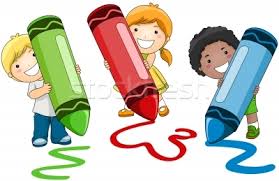 13 EYLÜL 2022  ‘RENKLİ KALEMLER’ MATEMATİK, SANAT ETKİNLİĞİ                                    14 EYLÜL 2022  ‘EVİM-AİLEM’TÜRKÇE, DRAMA ETKİNLİĞİ                     15 EYLÜL 2022   ‘RİTM TUTALIM’TÜRKÇE, MÜZİK ETKİNLİĞİ                     16 EYLÜL 2022   OYUNCAKLARLA EĞLENCE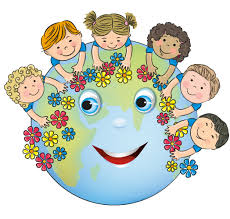  19 EYLÜL 2022  ‘CANIM ARKADAŞLARIM’                 20 EYLÜL 2022  ‘TOPLAR KARŞIYA’ HAREKET VE TÜRKÇE ETKİNLİĞİ                  21 EYLÜL 2022  ‘SAATİM ÇALDI’ OKUMA YAZMAYA HAZIRLIK ETKİNLİĞİ  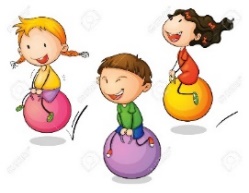                22 EYLÜL 2022  ‘EŞ BUL’ OYUN VE DRAMA ETKİNLİĞİ                   23 EYLÜL 2022  ‘ALTIN TOP ’DRAMA, TÜRKÇE ETKİNLİĞİ 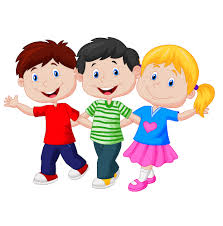                 İLKÖĞRETİM HAFTASI (EYLÜL AYININ ÜÇÜNCÜ HAFTASI)  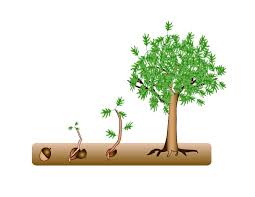                               26 EYLÜL 2022  ‘SEVİMLİ DOSTLAR’ OYUN, SANAT ETKİNLİĞİ                         27 EYLÜL 2022  ‘TIK TIK, CAMA KİM VURUYOR?’                         28 EYLÜL 2022  BAHÇEDE KEŞİF ZAMANI                         29 EYLÜL 2022  ‘AĞAÇ YAPALIM’ TÜRKÇE, SANAT ETKİNLİĞİ                         30 EYLÜL 2022  ‘KUTULARLA OYUN’ OKUMA YAZMAYA HAZIRLIK                                                        ETKİNLİĞİ                                               2022-2023 EĞİTİM-ÖĞRETİM 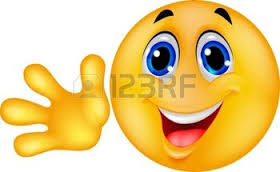 YILINA BAŞLIYORUZ! 